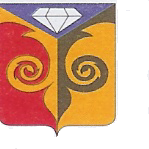 Администрация  Петрозаводского сельского поселенияГлаваПетрозаводского сельского поселенияОт 05.07.2021г.       Информирую, что за 1 полугодие 2021года обстановка с пожарами и последствиями от них на территории Кусинского муниципального района характеризуется следующими основными показателями.       Всего с начала года зарегистрировано 42 пожара, прямой материальный ущерб от которых составил 6 506 000 рублей, на пожаре погиб 1 человек, травмировано 3 человека.      Огнем повреждено: строений-20, из них 12 индивидуальных жилых домов, 7 хозяйственных построек,1 неэксплуатируемое здание, 1единица автотранспорта.      Огнем уничтожено: строений-9, из них 3 индивидуальных жилых домов, 5 хозяйственных построек, 1 неэксплуатируемое здание, 1единица автотранспорта.             Основные причины возникновения пожаров:-неосторожное обращение с огнем-18 пожаров;-нарушение правил монтажа и эксплуатации электрооборудования, электроприборов-14 пожаров;- нарушение требований пожарной безопасности при устройстве и эксплуатации печей и дымоходов-5 пожаров;-поджог -3пожара.                                                                       Сайфигазин Р.Ф